§1037.  Coordination with municipal planning; applicable to all sewer districtsThe following provisions facilitate coordination of municipal planning and sewer extension planning.  [PL 2013, c. 555, §6 (NEW).]1.  Growth management.  The trustees of a sewer district shall cooperate with municipal officials in the development of municipal growth management and other land use plans and ordinances.[PL 2013, c. 555, §6 (NEW).]2.  Development that affects the district.  Municipal officers shall cooperate with the trustees of a sewer district during the consideration of development applications that may affect the operations of the sewer district.[PL 2013, c. 555, §6 (NEW).]This section is deemed to be incorporated into the private and special laws governing a sewer district, and any part of a sewer district charter not in conformity with this section is void, unless the sewer district's charter expressly references this section or former section 1252, subsection 9 and specifically provides that this section or former section 1252, subsection 9 does not apply.  [PL 2013, c. 555, §6 (NEW).]SECTION HISTORYPL 2013, c. 555, §6 (NEW). The State of Maine claims a copyright in its codified statutes. If you intend to republish this material, we require that you include the following disclaimer in your publication:All copyrights and other rights to statutory text are reserved by the State of Maine. The text included in this publication reflects changes made through the First Regular and First Special Session of the 131st Maine Legislature and is current through November 1, 2023
                    . The text is subject to change without notice. It is a version that has not been officially certified by the Secretary of State. Refer to the Maine Revised Statutes Annotated and supplements for certified text.
                The Office of the Revisor of Statutes also requests that you send us one copy of any statutory publication you may produce. Our goal is not to restrict publishing activity, but to keep track of who is publishing what, to identify any needless duplication and to preserve the State's copyright rights.PLEASE NOTE: The Revisor's Office cannot perform research for or provide legal advice or interpretation of Maine law to the public. If you need legal assistance, please contact a qualified attorney.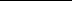 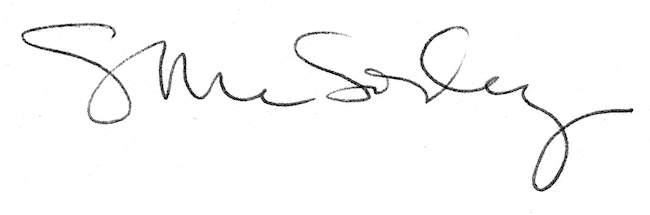 